MEDICAL AND DENTAL PRACTITIONERS COUNCIL OF ZIMBABWE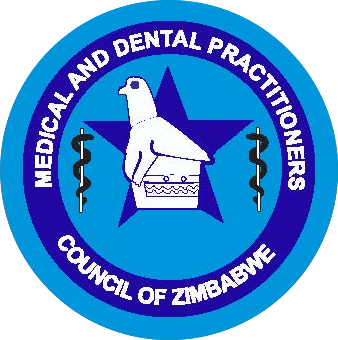 SENIOR REGISTRAR LOGBOOKFORPAEDIATRICSPromoting the health of the population of Zimbabwe through guiding the medical and dental professionsGENERIC FORMAT FOR PRE-REGISTRATION SENIOR REGISTRAR IN PAEDIATRICSScore 1 – 51 is the worst score and 5 is the best score.  Meet candidate quarterly and discuss strengths and areas of improvement.  Consolidate with rating from other departments for overall score Senior Registrar Log Book in Paediatrics and Child HealthPreambleThe Medical and Dental Practitioners Council of Zimbabwe (MDPCZ) requires that doctors who are undergoing the senior registrar year in all disciplines be assessed on the basis of a log book. This helps to make the assessment process objective and to standardize the assessment process for doctors who obtained their post-graduate qualifications in different countries or regions of the world. Doctors who are undergoing such assessment need to be shown this log book at the beginning of the senior registrar year. Supervising seniors need to review with the doctor being assessed the progress that is being made in achieving the requirements of the log book during the course of the senior registrar year. Such review should be done at 3 and 6 months after the commencement of the senior registrar year. Doctors who are undergoing such assessment are free to hand in copies of the log books that they completed during their specialist training to complement this log book.To be assessed by the immediate supervisor during each 3 monthly rotations.Part 1 – Procedures that need to be done during the 1st quarter of the senior registrar yearDate of assessment:Name of assessor:Any additional commentsSigned 									date Part 11 – Procedures that need to be done during the 2nd   quarter of the senior registrar yearDate of assessment:Name of assessor:Any additional commentsSigned 									date Part 111 – Procedures that need to be done during the 3rd    quarter of the senior registrar yearDate of assessment:Name of assessor:Any additional commentsSigned 									Date Part 1V – Procedures that need to be done during the 4th   quarter of the senior registrar yearDate of assessment:Name of assessor:Any additional commentsSigned 									date Overall assessment by Chairperson Department of Paediatrics Or  Designate Registrable ………………………………………………………………………..Non Registrable……………………………………………………………………..Recommendation by Paediatric Association of  ZimbabweRegistrable……………………………………………………………………………Non registrable………………………………………………………………………..Personal Attributes StrengthsAreas Of ImprovementScore Presentation       Personal/physical appearance Communication Patient, relatives and any other interested parties.Effective verbal skills.  Present ideas and information concisely.  Inspires confidence in colleagues.  Keeps others well informed etc.        Interpersonal relations        Work colleagues and superiors ManagementPlanning and OrganizationSets goals and priorities.  Plans ahead and utilizes resources effectively.  Ability to meet deadlines and monitor tasks. Judgement Considers pros and cons before making decisions.  Considers risks.  Considers impact of decisions and seeks advice.Leadership Effectively manages situations and implements changes when required.  Motivates, coordinates, guides and develops subordinates through actions and attitudes.Ethics Observance of both the patient’s and the doctor’s rights. Considers the ethical impact of decisions.  Demonstrates actions and attitudes of integrity.Reliability Can achieve goals without supervision.  Dependable and trustworthy.Quality of WorkAchieves high quality of work that meets requirements of the job.Quantity of WorkAchieves or exceeds the standard amount of work expected on the job.Initiative A self starter.  Provides solutions to problems.Cooperation Willingness to work with others as a team memberAssessment by other disciplines Professional conduct, reliability and quality of work.Participation in clinical audit, clinical governance and Continuous Professional Development  TeachingJunior medical and dental staff.  Nurses and other health professionals.ResearchParticipation in ongoing research.OthersActivitiesPoorSatisfactoryGoodExcellentNot doneWard round attendanceWard administrationConducts ward round competently Conducts 2 grand rounds   independentlyConducts  at least one clinical audit Conducts at least 2 journal club Completed at least 3 of months of sub speciality trainingActivitiesPoorSatisfactoryGoodExcellentNot doneWard round attendanceWard administrationConducts ward round competently Conducts 2 grand rounds   independentlyConducts  at least one clinical audit Conducts at least 2 journal club Completed at least 3 of months of sub speciality trainingActivitiesPoorSatisfactoryGoodExcellentNot doneWard round attendanceWard administrationConducts ward round competently Conducts 2 grand rounds   independentlyConducts  at least one clinical audit Conducts at least 2 journal club Completed at least 3 of months of sub speciality trainingActivitiesPoorSatisfactoryGoodExcellentNot doneWard round attendanceWard administrationConducts ward round competently Conducts 2 grand rounds   independentlyConducts  at least one clinical audit Conducts at least 2 journal clubs Completed at least 3 of months of a sub specialty training